.Intro: 48 count. Start on lyrics.TRIPLE FWD, TRIPLE FWD, V-STEP,¼ VINE LEFT WITH A HITCH, DOUBLE BUMP, SWAY, SWAY,BACK, TOGETHER, HOLD, KICKBALL CHANGE, PIVOT ½, TRIPLE FWD,PIVOT ½, TRIPLE FWD, ROCKING CHAIR,*(Restarts happen here on Walls 3, 8 and 13.)Start over!*Restarts happen on Walls 3, 8 and 13. Dance 28 counts and start over!Leave out the last 4 counts (the Rocking Chair). The clue is in the lyrics. On those 3 Walls, Aretha will sing,.. “City traffic movin' way too slow, Drop the pedal and go, go, go,…..”Email: amyc@linefusiondance.com   Website: www.linefusiondance.comFreeway of Love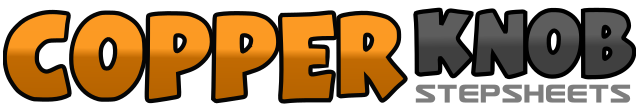 .......Count:32Wall:4Level:Beginner.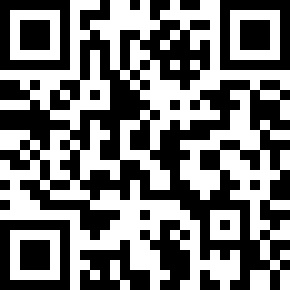 Choreographer:Amy Christian (USA) - March 2020Amy Christian (USA) - March 2020Amy Christian (USA) - March 2020Amy Christian (USA) - March 2020Amy Christian (USA) - March 2020.Music:Freeway of Love - Aretha FranklinFreeway of Love - Aretha FranklinFreeway of Love - Aretha FranklinFreeway of Love - Aretha FranklinFreeway of Love - Aretha Franklin........1&2Triple fwd, R-L-R,3&4Triple fwd L-R-L,5-8Step R diagonally fwd, Step L out, Step back, Step L next to R,1-4Step R to right side, Step L behind R, ¼ Turn right stepping R fwd, Hitch L, [3:00]5&6Step down on L as you Double bump to the left,7-8Sway R, Sway L,&1Little Hop back on R, L,2Hold,3&4R Kickball Change,5-6Step R fwd, Pivot ½ turn left – fwd on L, l9:00]7&8Triple fwd, R-L-R,1-2Step fwd on L, Pivot ½ turn right – fwd on R [3:00]3&4Triple fwd L-R-L,5-8Rocking Chair,